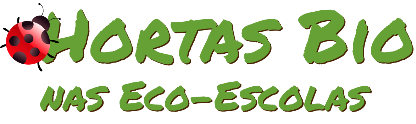 Horta Bio… em casaFicha de RegistoIdentificação da planta escolhidaIdentificação da planta escolhidaNome comum da espécie: CoentrosNome científico: Coriandrum sativumQuando colocaste a semente na terra?Atenção: as sementes sem água não germinam! A germinação inicia-se por uma intensa absorção de água.Quando colocaste a semente na terra?Atenção: as sementes sem água não germinam! A germinação inicia-se por uma intensa absorção de água.Data: 10/0572020Data: 10/0572020Quantos dias passaram até ao aparecimento da plântula?Regista este momento com uma fotografia!Não te esqueças: A planta “recém-nascida”, precisa de luz para realizar a fotossíntese, é desta forma que produz o seu próprio alimento.Quantos dias passaram até ao aparecimento da plântula?Regista este momento com uma fotografia!Não te esqueças: A planta “recém-nascida”, precisa de luz para realizar a fotossíntese, é desta forma que produz o seu próprio alimento.Resposta:Passaram 11 dias.Resposta:Passaram 11 dias.Registo semanal do desenvolvimento da planta:Gostaríamos que registasses, se possível, semanalmente, o desenvolvimento da tua planta. Se não se notarem modificações significativas, não necessitas de anotar.O que podes e deves registar?Quanto cresceu? Quantas folhas novas? Apareceram ramificações? Apareceu uma florescência, quando? A planta frutificou? A planta ficou com as folhas amareladas? Murchou? Tem parasitas? Atenção:Envia para o teu professor, com esta tabela, um conjunto de fotografias que exibam a evolução do crescimento da planta (4 a 8 fotografias).Registo semanal do desenvolvimento da planta:Gostaríamos que registasses, se possível, semanalmente, o desenvolvimento da tua planta. Se não se notarem modificações significativas, não necessitas de anotar.O que podes e deves registar?Quanto cresceu? Quantas folhas novas? Apareceram ramificações? Apareceu uma florescência, quando? A planta frutificou? A planta ficou com as folhas amareladas? Murchou? Tem parasitas? Atenção:Envia para o teu professor, com esta tabela, um conjunto de fotografias que exibam a evolução do crescimento da planta (4 a 8 fotografias).Semana 1: A planta ainda não apareceu.Semana 1: A planta ainda não apareceu.Semana 2 : A planta já apareceu mas ainda está pequena.Semana 2 : A planta já apareceu mas ainda está pequena.Semana 3 : A planta já está a ganhar a forma final dos coentros.Semana 3 : A planta já está a ganhar a forma final dos coentros.Semana ….. :Semana ….. :Por fim…Descreve-nos como foi feita a sementeira:Colocámos terra num vaso que já tinha sido utilizado. De seguida coloquei a semente e tapei com terra. Por fim reguei a terra.Como foi realizada a manutenção da tua planta?A planta foi posta numa zona com exposição solar e foi regada diariamente.Que materiais utilizaste?Utilizei um vaso, terra, uma semente de coentros, água, um regador e exposição solar.